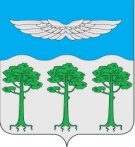 Администрация Борского сельсоветаТУРУХАНСКОГО РАЙОНАКРАСНОЯРСКОГО КРАЯВ целях обеспечения ограничения вносимой гражданами платы за подвоз воды к домам, расположенным на территории муниципального образования Борский сельсовет Туруханского района, руководствуясь Жилищным кодексом Российской Федерации, Федеральным законом от 06.10.2003 № 131-ФЗ «Об общих принципах организации местного самоуправления в Российской Федерации», статьями 17,20  Устава Борского сельсовета, ПОСТАНОВЛЯЮ:1. Установить размер вносимой гражданами платы за подвоз воды к домам, расположенным на территории муниципального образования Борский сельсовет Туруханского района в размере 40 (сорок) рублей 00 копеек за бочку (200 литров).2. Опубликовать настоящее постановление в информационном бюллетене «Борский вестник» и разместить на официальном  сайте Администрации Борского сельсовета http://borchane.ru.3. Контроль за исполнением настоящего постановления оставляю за собой.4. Настоящее постановление вступает в силу со дня его подписания и распространяет свое действие на правоотношения, возникшие с 01 января 2021 года.И.о. главы Борского сельсовета                                                             Е.А. ВегелинПОСТАНОВЛЕНИЕ ПОСТАНОВЛЕНИЕ ПОСТАНОВЛЕНИЕ 30.03.2021г.     п. Бор        №       82-п        №       82-пОб установлении размера вносимой гражданами платы за подвоз воды к домам, расположенным на территории муниципального образования Борский сельсовет Туруханского района 